CREEKSIDE SEMI-ANNUAL GARAGE SALEFRIDAY & SATURDAYMarch 27 & 28, 20207:30am – 1:00pm$5 to Participate - Donation goes to the Creekside Community EventsDrop to Theresa Conley @ 12407 CE(please identify who it’s from)Easter Egg Hunt and Family DayEveryone welcome!!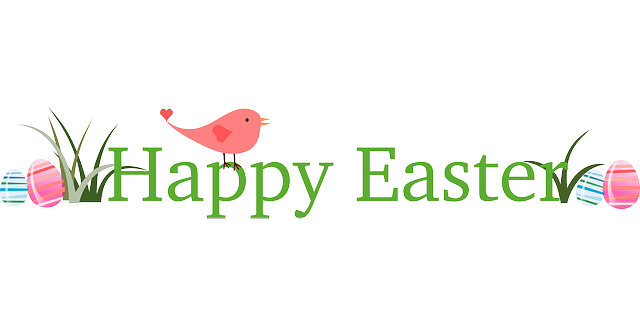 Saturday, April 4, 20209:30am – 11:30amMeet at the playground.Children must be accompanied     by an adultBring your own basket & camera for photos with the Easter Bunny Must provide names and ages of children participating(ages 1-12 for egg hunt)RSVP: Theresa Conleytheresa_cindrich@yahoo.com or phone/text 813-545-0664FRIENDLY REMINDERPut Trash Cans Away on Non-Trash DaysHelp keep our neighborhood looking organized!---------------------HOA Fees are due 03/31/2020Late Fees are assessed after this date.FRIENDLY UPDATE**New Planting Being Completed**The front area of the neighborhood is scheduled to have plants replaced in the next 6 weeks.Please excuse the area as it continues to be worked on. 